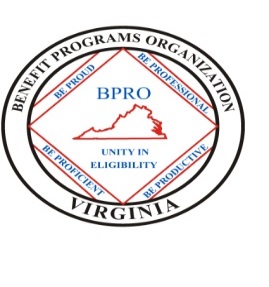 CHARITABLE CONTRIBUTIONS REQUEST FORMReason for Charitable Contributions request:   _______________________________________________________________________________________________________________________________________________________________________________________________________________________________________________________________________________________________________________________________________________________________________________________________________________           Amount of Contribution Requested:    ___________________Name of Member Making Request:   ____________________________________________________PD Number of Member: ___________Date Request Submitted to the Board:  ___________________Date Approved by the Board: __________________Date Denied by the Board:  _________________Note:The maximum amount allowable will be $50.00. The request for contributions to a charitable cause must be submitted to the Board thirty (30) days in advance of the next scheduled meeting  